დანართი 1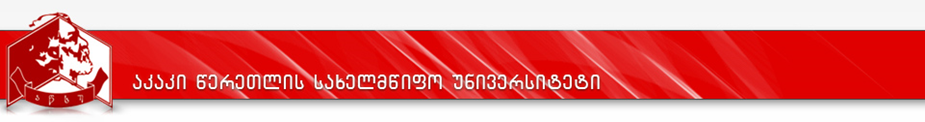 სასწავლო გეგმა  2020-2024პროგრამის დასახელება: საბაკალავრო საგანმანათლებლო პროგრამა „ბიოლოგია“მისანიჭებელი კვალიფიკაცია:  ბიოლოგიის ბაკალავრი№კურსის დასახელებაკრკრდატვირთვის მოცულობა, სთ-შიდატვირთვის მოცულობა, სთ-შიდატვირთვის მოცულობა, სთ-შიდატვირთვის მოცულობა, სთ-შილ/პ/ლაბ/ჯგსემესტრისემესტრისემესტრისემესტრისემესტრისემესტრისემესტრისემესტრიდაშვების წინაპირობა№კურსის დასახელებაკრკრსულსაკონტაქტოსაკონტაქტოდამლ/პ/ლაბ/ჯგIIIIIIIVVVIVIIVIIIდაშვების წინაპირობა№კურსის დასახელებაკრკრსულაუდიტორულიშუალედ.დასკვნითი გამოცდებიდამლ/პ/ლაბ/ჯგIIIIIIIVVVIVIIVIIIდაშვების წინაპირობა123345678910111213141516171თავისუფალი კომპონენტის სავალდებულო  კურსები  ( 35 ECTS)თავისუფალი კომპონენტის სავალდებულო  კურსები  ( 35 ECTS)თავისუფალი კომპონენტის სავალდებულო  კურსები  ( 35 ECTS)თავისუფალი კომპონენტის სავალდებულო  კურსები  ( 35 ECTS)თავისუფალი კომპონენტის სავალდებულო  კურსები  ( 35 ECTS)თავისუფალი კომპონენტის სავალდებულო  კურსები  ( 35 ECTS)თავისუფალი კომპონენტის სავალდებულო  კურსები  ( 35 ECTS)თავისუფალი კომპონენტის სავალდებულო  კურსები  ( 35 ECTS)თავისუფალი კომპონენტის სავალდებულო  კურსები  ( 35 ECTS)თავისუფალი კომპონენტის სავალდებულო  კურსები  ( 35 ECTS)თავისუფალი კომპონენტის სავალდებულო  კურსები  ( 35 ECTS)თავისუფალი კომპონენტის სავალდებულო  კურსები  ( 35 ECTS)თავისუფალი კომპონენტის სავალდებულო  კურსები  ( 35 ECTS)თავისუფალი კომპონენტის სავალდებულო  კურსები  ( 35 ECTS)თავისუფალი კომპონენტის სავალდებულო  კურსები  ( 35 ECTS)თავისუფალი კომპონენტის სავალდებულო  კურსები  ( 35 ECTS)თავისუფალი კომპონენტის სავალდებულო  კურსები  ( 35 ECTS)1.1უცხო ენა I55125603620/4/0/05–1.2უცხო ენა II 55125603620/4/0/051.11.3უცხო ენა III 55125603620/4/0/051.21.4უცხო ენა IV 55125603620/4/0/051.31.5კალკულუსი55125603622/2/0/05–1.6კომპიუტინგის შესავალი და  კომპიუტერული უნარ-ჩვევები55125603621/0/3/05–1.7აკადემიური წერა55125453771/2//0/052თავისუფალი კომპონენტის  არჩევითი კურსები  (5 ECTS) თავისუფალი კომპონენტის  არჩევითი კურსები  (5 ECTS) თავისუფალი კომპონენტის  არჩევითი კურსები  (5 ECTS) თავისუფალი კომპონენტის  არჩევითი კურსები  (5 ECTS) თავისუფალი კომპონენტის  არჩევითი კურსები  (5 ECTS) თავისუფალი კომპონენტის  არჩევითი კურსები  (5 ECTS) თავისუფალი კომპონენტის  არჩევითი კურსები  (5 ECTS) თავისუფალი კომპონენტის  არჩევითი კურსები  (5 ECTS) თავისუფალი კომპონენტის  არჩევითი კურსები  (5 ECTS) თავისუფალი კომპონენტის  არჩევითი კურსები  (5 ECTS) თავისუფალი კომპონენტის  არჩევითი კურსები  (5 ECTS) თავისუფალი კომპონენტის  არჩევითი კურსები  (5 ECTS) თავისუფალი კომპონენტის  არჩევითი კურსები  (5 ECTS) თავისუფალი კომპონენტის  არჩევითი კურსები  (5 ECTS) თავისუფალი კომპონენტის  არჩევითი კურსები  (5 ECTS) თავისუფალი კომპონენტის  არჩევითი კურსები  (5 ECTS) თავისუფალი კომპონენტის  არჩევითი კურსები  (5 ECTS) 2.1.თავისუფალი კურსი 55125453772/1/0/05სულსულსულ401000450245262055553ძირითადი  სწავლის სფეროს შინაარსის შესაბამისი სავალდებულო სასწავლო კურსები (120 ECTS)ძირითადი  სწავლის სფეროს შინაარსის შესაბამისი სავალდებულო სასწავლო კურსები (120 ECTS)ძირითადი  სწავლის სფეროს შინაარსის შესაბამისი სავალდებულო სასწავლო კურსები (120 ECTS)ძირითადი  სწავლის სფეროს შინაარსის შესაბამისი სავალდებულო სასწავლო კურსები (120 ECTS)ძირითადი  სწავლის სფეროს შინაარსის შესაბამისი სავალდებულო სასწავლო კურსები (120 ECTS)ძირითადი  სწავლის სფეროს შინაარსის შესაბამისი სავალდებულო სასწავლო კურსები (120 ECTS)ძირითადი  სწავლის სფეროს შინაარსის შესაბამისი სავალდებულო სასწავლო კურსები (120 ECTS)ძირითადი  სწავლის სფეროს შინაარსის შესაბამისი სავალდებულო სასწავლო კურსები (120 ECTS)ძირითადი  სწავლის სფეროს შინაარსის შესაბამისი სავალდებულო სასწავლო კურსები (120 ECTS)ძირითადი  სწავლის სფეროს შინაარსის შესაბამისი სავალდებულო სასწავლო კურსები (120 ECTS)ძირითადი  სწავლის სფეროს შინაარსის შესაბამისი სავალდებულო სასწავლო კურსები (120 ECTS)ძირითადი  სწავლის სფეროს შინაარსის შესაბამისი სავალდებულო სასწავლო კურსები (120 ECTS)ძირითადი  სწავლის სფეროს შინაარსის შესაბამისი სავალდებულო სასწავლო კურსები (120 ECTS)ძირითადი  სწავლის სფეროს შინაარსის შესაბამისი სავალდებულო სასწავლო კურსები (120 ECTS)ძირითადი  სწავლის სფეროს შინაარსის შესაბამისი სავალდებულო სასწავლო კურსები (120 ECTS)ძირითადი  სწავლის სფეროს შინაარსის შესაბამისი სავალდებულო სასწავლო კურსები (120 ECTS)ძირითადი  სწავლის სფეროს შინაარსის შესაბამისი სავალდებულო სასწავლო კურსები (120 ECTS)3.1ზოგადი და არაორგანული ქიმია55125453772/1/0/05–3.2ბიოლოგიის შესავალი55125453772/1/0/05–3.3ფიზიკა44100453522/1/0/04–3.4ფიზიკური და კოლოიდური ქიმია3375303421/0/1/033.13.5ორგანული ქიმია3375303421/0/1/033.13.6ადამიანის ანატომია55125453771/2/0/05–3.7ბოტანიკა66150603872/2/0/063.23.8სასწავლო საველე პრაქტიკა ბოტანიკაში 4410045–5543.73.9ციტოლოგია44100453522/1/0/043.23.10ზოოლოგია66150603872/2/0/06–3.11ზოგადი ეკოლოგია 55125453772/1/0/053.23.12სასწავლო საველე პრაქტიკა ზოოლოგიაში 4410045–5543.103.13ჰისტოლოგია 3375303421/1/0/033.93.14ბიოქიმია44100453521/1/1/043.53.15მიკრობიოლოგია-ვირუსოლოგია44100453521/1/1/04–3.16მცენარეთა ფიზიოლოგია55125603622/2/0/053.73.17ბიოფიზიკა55125453772/1/0/053.33.18მოლეკულური ბიოლოგია  55125453772/1/0/053.143.19გენეტიკა55125453771/2/0/053.183.20ადამიანისა და ცხოველთა ფიზიოლოგია 55125603622/0/2/053.63.21ჰიდრობიოლოგია55125453772/1/0/053.113.22იმუნოლოგია55125453772/1/0/053.133.23ევოლუციური თეორიები55125453772/1/0/053.193.24განვითარების ბიოლოგია55125453772/1/0/053.123.25ბიოგეოგრაფია55125453772/1/0/053.113.26ბიოტექნოლოგია55125453772/1/0/053.15სულსულსულ12030001185      78173710251515151510154 ძირითადი სწავლის სფეროს  შინაარსის შესაბამისი არჩევითი სასწავლო კურსები (20ECTS ) ძირითადი სწავლის სფეროს  შინაარსის შესაბამისი არჩევითი სასწავლო კურსები (20ECTS ) ძირითადი სწავლის სფეროს  შინაარსის შესაბამისი არჩევითი სასწავლო კურსები (20ECTS ) ძირითადი სწავლის სფეროს  შინაარსის შესაბამისი არჩევითი სასწავლო კურსები (20ECTS ) ძირითადი სწავლის სფეროს  შინაარსის შესაბამისი არჩევითი სასწავლო კურსები (20ECTS ) ძირითადი სწავლის სფეროს  შინაარსის შესაბამისი არჩევითი სასწავლო კურსები (20ECTS ) ძირითადი სწავლის სფეროს  შინაარსის შესაბამისი არჩევითი სასწავლო კურსები (20ECTS ) ძირითადი სწავლის სფეროს  შინაარსის შესაბამისი არჩევითი სასწავლო კურსები (20ECTS ) ძირითადი სწავლის სფეროს  შინაარსის შესაბამისი არჩევითი სასწავლო კურსები (20ECTS ) ძირითადი სწავლის სფეროს  შინაარსის შესაბამისი არჩევითი სასწავლო კურსები (20ECTS ) ძირითადი სწავლის სფეროს  შინაარსის შესაბამისი არჩევითი სასწავლო კურსები (20ECTS ) ძირითადი სწავლის სფეროს  შინაარსის შესაბამისი არჩევითი სასწავლო კურსები (20ECTS ) ძირითადი სწავლის სფეროს  შინაარსის შესაბამისი არჩევითი სასწავლო კურსები (20ECTS ) ძირითადი სწავლის სფეროს  შინაარსის შესაბამისი არჩევითი სასწავლო კურსები (20ECTS ) ძირითადი სწავლის სფეროს  შინაარსის შესაბამისი არჩევითი სასწავლო კურსები (20ECTS ) ძირითადი სწავლის სფეროს  შინაარსის შესაბამისი არჩევითი სასწავლო კურსები (20ECTS ) ძირითადი სწავლის სფეროს  შინაარსის შესაბამისი არჩევითი სასწავლო კურსები (20ECTS )4.1არჩევითი კურსი 1არჩევითი კურსი 1არჩევითი კურსი 1არჩევითი კურსი 1არჩევითი კურსი 1არჩევითი კურსი 1არჩევითი კურსი 1არჩევითი კურსი 1არჩევითი კურსი 1არჩევითი კურსი 1არჩევითი კურსი 1არჩევითი კურსი 1არჩევითი კურსი 1არჩევითი კურსი 1არჩევითი კურსი 1არჩევითი კურსი 1არჩევითი კურსი 14.1.1სამკურნალო მცენარეები55125453772/1/0/053.74.1.2ენტომოლოგია55125453772/1/0/053.104.2არჩევითი კურსი 2არჩევითი კურსი 2არჩევითი კურსი 2არჩევითი კურსი 2არჩევითი კურსი 2არჩევითი კურსი 2არჩევითი კურსი 2არჩევითი კურსი 2არჩევითი კურსი 2არჩევითი კურსი 2არჩევითი კურსი 2არჩევითი კურსი 2არჩევითი კურსი 2არჩევითი კურსი 2არჩევითი კურსი 2არჩევითი კურსი 2არჩევითი კურსი 24.2.1პარაზიტოლოგია55125453772/1/0/053.104.2.2მემბრანების ფიზიკურ -ქიმიური მახასიათებლები55125453772/1/0/053.174.2.3ბიოეთიკა55125453   772/1/0/05–4.2.4კულტურული მცენარეები55125453772/1/0/03.74.3არჩევითი კურსი 3არჩევითი კურსი 3არჩევითი კურსი 3არჩევითი კურსი 3არჩევითი კურსი 3არჩევითი კურსი 3არჩევითი კურსი 3არჩევითი კურსი 3არჩევითი კურსი 3არჩევითი კურსი 3არჩევითი კურსი 3არჩევითი კურსი 3არჩევითი კურსი 3არჩევითი კურსი 3არჩევითი კურსი 3არჩევითი კურსი 3არჩევითი კურსი 34.3.1ადამიანის გენეტიკა55125453771/2/0/053.194.3.2ბიოსოციალოგია55125453772/1/0/053.204.3.3ბიოკონსერვაცია და დაცული ტერიტორიები55125453772/1/0/05–4.4არჩევითი კურსი 4არჩევითი კურსი 4არჩევითი კურსი 4არჩევითი კურსი 4არჩევითი კურსი 4არჩევითი კურსი 4არჩევითი კურსი 4არჩევითი კურსი 4არჩევითი კურსი 4არჩევითი კურსი 4არჩევითი კურსი 4არჩევითი კურსი 4არჩევითი კურსი 4არჩევითი კურსი 4არჩევითი კურსი 4არჩევითი კურსი 4არჩევითი კურსი 44.4.1ადამიანის ბიოლოგია55125453772/1/0/053.19, 3.204.4.2კვება და ჯანმრთელობა55125453772/1/0/053.20  4.4.3ენზიმოლოგია55125453771/2/0/053.14სულსულსულ2050018012308ჯამიჯამიჯამი18045001815    1142571დამატებითი  პროგრამა (Minor)60601500101010101010სულსულსულ24060003030303030303030